Сказка про музыку и сказка о нотахС.ГаринИлллюстрации к сказке: ЛемкульУ каждого человека есть самая любимая сказка. Он помнит ее с детства и никогда не забудет.Одному эту сказку рассказал старший, другой прочитал ее в книжке, третий — и так бывает —сам придумал или увидал во сне.Возможно, и мне приснилась эта забавная история.А может быть, я придумал ее. потому что, когда был маленьким, взрослые называли меня большим фантазером.Много лет прошло, а сказку я не забыл и почти каждый день вспоминаю ее героев    веселых, добрых, смешных.Почему так часто вспоминаю?Это вы поймете, дорогие ребята, когда познакомитесь с ними.Однажды вечером я лежал на диване и перелистывал книжку с картинками.Книжка была старая, потрепанная, из нее выпадали лохматые листы. Читать я не умел, но хорошо знал, что написано на каждой странице, и мне казалось, что я очень быстро читаю.Мама зажгла настольную лампу под зеленым колпаком, погасила большой свет и вышла из комнаты.Я остался один.Вскоре мне надоело рассматривать знакомые картинки, и от скуки я занялся игрой в тени.Складывал ладошки, прятал или выставлял пальцы, и на стене появлялись темные фигурки—то лебедь с длинным клювом, то собака с торчащими ушами, то- страшный крокодил с жадной пастью.Потом и эта игра наскучила, и я принялся считать, сколько раз отразилась зеленая лампа в черной крышке пианино. Мама часто говорила, если я не закрывал пианино: „Вот смотри — убегут нотки!" Конечно, она шутила, но я подумал, что все-таки нужно закрыть крышку.Сосчитаю все лампы и закрою...Считал я долго, неторопливо, нарочно сбивался и начинал с самого начала, будто играл до-ре-ми-фа-соль, до-ре-ми-фа-соль...И вдруг длинный луч света упал на белую косточку, точно кто-то придавил ее пальнем.Вместо звука из косточки выскочил человечек, похожий на мальчика с пальчик из книжки с картинками.Человечек был рыжий, растрепанный, смешной.Он сладко потягивался и зевал.Поглядев на меня, человечек испугался. Я притнорился спящим.Странный человечек успокоился и, как мне показалось, обрадовался. Он топнул по косточке, которая называется клавишей, и пианино зазвучало:— До-о-о!Это понравилось человечку. И он еще раз топнул, и пианино опять пропело:— До-о-о-о!Человечек подпрыгивал то на одной, то на другой ножке, а пианино все пело и пело:— До-до-до! До-до-до!Звуки разбудили другого человечка, спавшего рядом, в соседней клавише.Второй поднялся, недовольно глянул на танцора, ущипнул его за ногу и сам же на всякий случай заревел:— Ре-е-е-е!Первый хотел стукнуть задиру, но тут из третьей косточки выскочила девочка с золотыми косичками. У нее было очень доброе лицо, и она вежливо попросила:— Милые братья, пожалуйста, не ссорьтесь!Звуки разбудили еще одного странного человечка.Этот, четвертый, был толстый и важный.— Ф-фа! — запыхтел он. —Поспать не дают человеку... Фа!И тут толстяк растянулся на косточке, потому что пятый человечек, шалун и забияка, дернул его за рубаху. А сам запрыгал и запел:— Соль-соль-соль! Соль-соль-соль!Тут на шестой клавише появилась девочка в нарядном белом платье, с голубым бантом в волосах.— Ля-ля! - запела девочка. — Ах, как приятно, что все проснулись! Ля-ля... Ля-ля-ля!— Си! - обиженно запищал самый маленький, седьмой человечек. — Я ещё не проснулся, я ещё сплю!— Вставай, соня-засони!крикнул До.- Вот оставим тебя одного!— Си! — не унимался малыш, у которого был самый тонкий голосок. —А он?-И малыш показал на меня.- Он тоже сейчас проснется?— Как же!—голосом моей мамы сказала Ми. —Разве ты не слышал, как учительница музыки говорила ему: «Не спи на уроке, проснись!» Уж если он спит за пианино, то на диване его никак не разбудишь.Малыш немного успокоился, но все же приставал к старшим:— А куда пойдем? А что будем делать? А зачем?— Помолчи хоть минуту! —сказал старший.А толстяк Фа добавил:— Фу, какой несносный ребенок!До пригладил свои рыжие волосы, подтянул ремень н скомандовал, совсем как мой приятель Алька:Слушай меня! Смир-рно! По порядку рассчитайсь!И первым выпалил:— До!Второй отозвался:— Ре! — и дернул сестричку за косу.- Ми! Подпрыгнула третья.— Фа! — лениво сказал четвертый.Пятый   зазвенел колокольчиком:— Соль!А шестая музыкально пропела:— Ля... Ля-ля!— Си! — пропищал седьмой.Игрушки пошептались, и потом Васька сказал:— А у нас тоже есть музыканты!— Это у вас-то? — рассердился Фа. — Интересно какие?И тут слон Капитон поднял хобот и громко затрубил.Правда здорово?—спросил тигрёнок Васька.— Мило, очень мило! — похвалила Ми.Негритёнок Джимми раздул пищалку, и она стала похожа на мыльный пузырь, который вот-вот лопнет.— Уйди-уйди! — завопила пищалка. — Уйди-уйди!Ля вздрогнула и зажала уши.А гордый Фа обиделся:— Это она нас прогоняет?— Что вы!— любезно раскланялся клоун Петрушка.—Это у неё такой голос!..— Уйди-уйди! — ещё раз прокричала пищалка, похудела, сморщилась и умолкла.— Очень мило! —сказала Ми. — Не составить ли нам хор и оркестр?— Хор! —хмыкнул вечно недовольный Фа. — Какие у них певцы? Петрушка опять любезно раскланялся, позвякивая колокольчиком, и, совсем как в цирке, сказал:— Уважаемые гости! Разрешите представить нашего лучшего певца! Пожалуйста, уважаемый Негр Петрович, спойте нам...— Я пою только по утрам, а сейчас вечер, — заважничал петух.— У меня нет настроения и голоса.— Пожалуйста, спойте! — просили нотки.Раскрашенный петух подумал-подумал, вытянул шею, стал на цыпочки и голосисто пропел:— Ку-ка-ре-ку!Нотки захлопали в ладоши.— Очень музыкально, — сказала Ля.А ее сестра Ми предложила:— Не сыграть ли нам ь классы?Тигренок Васька от негодования снова выпустил когти и возмутился:— Девчачья игра! А у нас тут все, кроме пищалки, мальчики.— А вот не девчачья! —вступился за сестру Соль.— У нас все играют. Это музыкальные классы... Смотрите!Он вынул из кармана кусочек мела и быстро начертил на полу пять ровных нотных линеек.— У каждой нотки — свое место, — сказал До. — По местам, ребята.Нотки разбежались по линейкам. Одни стали на самые черточки, другие —между ними.— Когда будете учиться музыке, — голосом моей учительницы сказала Ля,— вы узнаете, почему мы занимаем эти места и что происходит, когда мы переходим на другие линейки. А сейчас слушайте... Ля-ля!До скомандовал:— На-ча-ли!И нотки дружно запели:— До, Ре, Ми —мы самые большие.Соль, Ля, Си - мы ноты остальныеФа —наш толстый средний брат,Нашим песням тоже рад. А потом нотки еще дружнее пропели:Тигренок Васька развеселился, прыгал по линейкам и приставал к ноткам:— Еще! Спойте еще!— Пожалуйста, — согласился До. —Теперь споем хором про Чижика. Я буду дирижером...До поднял обе руки и взмахнул ими.Третья нотка тотчас пропела:— Ми...— До! — отозвалась первая.— Ми... — повторила третья.— До!—еще громче ответил дирижер и посмотрел на четвертого брата.— Фа... —лениво притопнул толстяк.— Ми, —пропела сестрица.— Ре-е-е-е! — протянула вторая нотка.А пятая высоко подпрыгнула:— Соль-соль-соль!— Ля...— Си... —одна за другой пропели шестая и седьмая.
— До-до-до! — три раза топнул ногой дирижер, перебежавший к младшему братишке.Получилась веселая песенка. Игрушки сразу запомнили ее и тоже пели:— Чи...— жик!— Чи...— жик!— Где— ты— был?..После «Чижика» нотки с игрушками спели песенку о веселых путешественниках, которые едут-едут-едут в далекие края.Слон Капитон звонко трубил:— Тра-та-та!И все подхватывали:— Тра-та-та!Мы везем с собой кота.Чижика, собаку,Петьку-забияку,Обезьяну, попугая —Вот компания какая!Игрушкам понравилась эта песенка; им казалось, что она про них. Правда, вместо кота был тигренок Васька, не хватало чижика и собаки, но зато Петька-забияка громче всех кукарекал, а попугай Тимошка передразнивал всех не хуже любой обезьяны.Давно уже пропели песенку, а Тимошка все еще кувыркался в своем кольце и твердил:— Тра-та-та! Вот какая у нас веселая компания....Тра-та-та! Ре-е-е-е! Ку-ка-ре-ку!Всем это надоело, а Васька даже собирался схватить за хвост дразнилу, но в это время послышались шаги, и кто-то крикнул:— Сюда идут! Спасайся!Игрушки и ноты разбежались.Открылась дверь. Щелкнул выключатель, и я зажмурился от яркого света.Пришла мама.— Закрой пианино, —сказала она. —Спрячь ноты, убери игрушки. И, пожалуйста, умойся на ночь. Пора спать!Когда я собирал ноты, мне показалось, что на линейках, совсем как птички на проводах, сидят знакомые фигурки...Ушла сказочка, и я очень пожалел об этом.Ушла сказка, да не совсем. Когда я слушаю музыку, мне иногда кажется, что из медной трубы выглядывает смешливая рожица До, из прорези в скрипке высунулась музыкальная Ля, а на быстрой патефонной пластинке, как на карусели, кружится хоровод веселых ноток.Теперь вы знаете, дорогие ребята, почему я так часто вспоминаю свою любимую сказку.Ведь дня не пройдет, чтобы мы не услышали музыку или песню.Н О Т Н Ы Е СТРАДАНИЯНоты я весь день учу,
Мне они не по плечу.
До, Ре, Фа, Ля, Си, Соль, Ми –
Видят глазоньки мои.
Мама говорит: Сынок,
Нужно выучить урок.
Чтобы музыкантом стать,
Надо нотки лучше знать. –
Но я вовсе не желаю
С этой музыкой дружить,
Ноты не запоминаю.
Кто подскажет, как мне быть?Воробьи по проводам
Разложили нотный стан.
С нотами они знакомы,
Расчирикались в истоме.
Вторит кошка у окошка:
- Помурлыкаю немножко. –
Моет лапки, моет хвост,
И поёт себе под нос.
В тон собака прорычала:
- Гав, гав, гав! Проблемы нет. –
Сговорились для начала
Спеть причудливый куплет.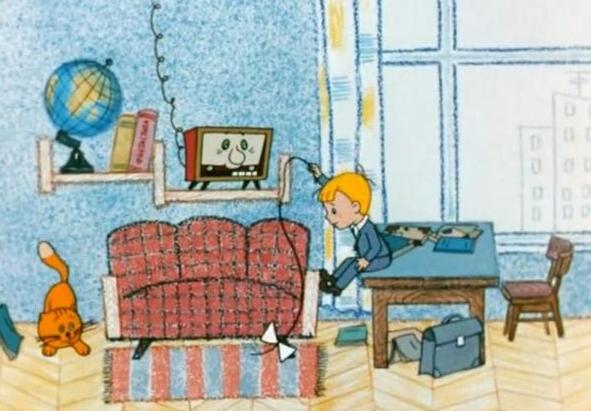 - Что, телёночек, вздыхаешь? –
- Му, мучитель, нот не знаешь.
Долбишь бедное фоно.
Заслужило ли оно? –
- Га-га-га! И мы о том.
Ученик ты просто в лом. –
Гусаки прогоготали
И в густых кустах пропали.
А мне так гулять охота,
Брошу музыку в болото!
Пусть весёлые лягушки
Развлекают свои ушки.
Ключ скрипичный, ключ басовый –
В чём их главные основы?
Пять линеечек для нот,
Где-то каждая живёт…
До, Ре, Ми мне не даются,
Ля, Соль, Си – не так поются.
Не хочу их разбирать,
Не успею погулять.В гости солнце заглянуло,
Заговорщицки мигнуло,
Весело присело рядом,
Обводя квартиру взглядом,
И сказало: Что закис,
Сиротливо смотришь вниз?
Пригласи своих друзей,
Сходим в парк или музей.
Мячик, шахматы достанем,
Поиграем, а устанем,
То начнём с тобой опять
Ноты дружно изучать. –
То не честная игра,
Снова от и до? Пора
Всех убрать их с глаз долой,
Чтобы обрести покой.
- Нет! – Я солнцу отвечал.
- Я от нот тупицей стал.
В шахматы сыграть бы рад,
Но не надо мне наград.
Подожди меня минутку,
Сотворю я злую шутку. –
Улыбнулось солнце мне,
Ожидая в стороне.Ноты вдруг разволновались,
По фоно все разбежались.
Стал я их рукой сгребать:
До – засунул под кровать,
Ми – попала под матрас,
Си – туда же, про запас.
Соль – конечно, под фасоль,
Фа – в карман, чтоб съела моль,
Ре – под банку на окне.
Дело сделано вполне.
Ля вот не нашёл нигде,
Убежала в суете.
Солнце прыгало со мною
И каталось по ковру,
Наблюдая стороною
Эту странную игру.
Ля пропала. Не беда,
Если сгинет навсегда.
Всю их дружную семейку
Позабуду без затейки.Молвит кошка осторожно:
- За тебя мне так тревожно,
Но ты Ля тогда найдёшь,
Как все нотки соберёшь. –
Всё! Иду гулять. И точка.
Тоже мне учителя!
Покраснела уха мочка,
Слыша это. Тру-ля-ля!
Поиграть хочу, попрыгать.
Сколько можно носом шмыгать?
Под столом скучает мяч.
Кто его запустит вскачь?
Возле старого сарая
Стынет бочка и пора
Погонять её, толкая,
Прямо посреди двора.Быстренько с крыльца сбежал,
И никто не задержал.
Затолкал, смеясь, на кочку
Глаз мозолившую бочку.
Осмотрел весь дворик свой,
И вдруг понял – я глухой!
Светит солнышко. В углу
Куры разгребли золу.
Гуси спрятались в тени,
У водички все они.
А телёнок у ворот
Жвачку тщательно жуёт.
То ли тихий час настал,
То ли рано прибежал?
В переулке нет друзей,
Хоть глаза все проглазей.
Солнце ласково поёт:
- Поиграй, хандра пройдёт. –
- С кем играть, скажи скорей,
Где найти своих друзей? –Ничего не понимаю,
Тишина стоит немая.
Даже собственных шагов
Мне не слышно. Отчего?
Тошно мне, совсем я плох,
Доигрался, что оглох.
Будто вымерли все звуки,
От волненья взмокли руки,
Закружилась голова,
На ногах стою едва.
Ветер шелестит – не слышу,
Он с обиды влез на крышу.
Птицы тренькают – глухой.
Не понятно, что со мной.
Может, утром что-то съел?
От догадки весь вспотел.
Расхотелось мне гулять
И без дела мяч гонять.
Угнетает тишина…
Вдруг увидел Фа. Она,
Сделав дырочку в кармане,
Думала, меня обманет,
Быстро к озеру несётся,
За кустами не найдётся.- Ну, уж нет! – сказал я ей.
- Нам домой пора скорей.
Не смогу я вас собрать,
Если будете скакать. –
Всё забыл я от волненья.
Я возобновлю ученье!
Что наделал и зачем
Нотки разогнал совсем?
Им для песенок теперь
Наглухо закрыта дверь.
Это просто ерунда,
Если думать так. – О, да! –
Шею, вытянув неловко,
Прошептала Фа-плутовка:
- Сам ты этого хотел.
С этим и живи, пострел. –
Но мне плохо, я больной,
Да к тому ещё – глухой.
И, чтоб вовсе не пропасть,
Мы спешим домой попасть.Нотную тетрадь открыли,
Долго нотный стан чертили.
Изучали ключ басовый,
Он совсем не бестолковый.
Нотке Фа он друг по праву,
Чуть горбатенький, на славу.
Примостилась, чётко вижу,
Завитушка чуть пониже,
То ли змейка, то ли нитка.
Что за странная улитка?
Это же скрипичный ключ,
Неуклюж, но как могуч!
Я его запомнить смог,
Значит, выучу урок.Время двигалось к полночи,
И уже слипались очи,
Ждала тёплая постель,
Голова гудит, как шмель.
Фа, хитрюга, от угла
Соль с собою привела,
Помогла ей откопаться
И немного отдышаться.
Сразу всё привычным стало,
Нежным звоном зазвучало:
Фа, Фа, Фа и Соль, Соль, Соль –
Вышла песня о фасоль.
Заглянул я под кровать
Нотку До скорей достать.
Шарил, шарил там рукой,
Не даётся. Злой такой!
Выручает Фа опять:
- Ты взгляни в свою тетрадь.
Дефис начерти один.
Нотке До он господин. –
Только ручку в руки взял,
До из плена прибежал.
Этот маленький нахал
Своё место твёрдо знал.
Вышли следом Ми и Си,
Я прощенье попросил.
Рассадил их по местам,
Радостно им стало там.Промурлыкала мне кошка:
- Потрудись ещё немножко.
Где посадишь нотку Ре?
Пёс не скажет в конуре.
Плачет нотка Ре, рыдает
И под банкою страдает. –
Тупо, но сообразил,
Ре под стан определил,
Между Ми и между До,
Не забудешь ни за что.
До, Ре, Ми, Фа, Соль и Си.
А про Ля кого спросить?
Ночью, где её искать?
Кто же сможет подсказать?
Нет и кошки на окне,
Спит собака в сладком сне.
Даже три весёлых гуся
Уложила спать бабуся.
Да и я совсем устал,
Долго нотки собирал.
Начал снова налегке –
Ля увидел на руке.
И от радости такой
Сам я сделался не свой.Так домучил я урок
И изжил дурной порок.
Ля чечётку станцевала,
Всё простила и сказала:
- Вот теперь ты, молодец.
Отдохни же, наконец. –
Утром, только пробудился,
Всеми нотками гордился.
Помню До, Ми, Соль, Ля, Си,
Хоть сейчас меня спроси.
Кончились мои страданья,
В голове остались знанья.
Снова музыка звучит.
Лень моя теперь молчит.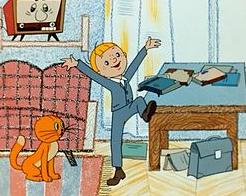 Как скрипичный ключ помог нотке-зазнайке   В некотором царстве – музыкальном государствеЖил, не ведая забот, дружный маленький народ.Только солнышко взойдёт, на небе станет ясно,Всё в королевстве запоёт, начнётся день прекрасно!В нотном домике с утра кипит, бурлит работа,Лишь нотке Соль какой уж день трудиться неохота.Она среди своих подруг себя считает главной:«Ведь моё имя носит ключ скрипичный музыкальный!»Нотки думали, решали, как же Соль им проучить,И решили без зазнайки песню новую сложить.Вновь работа закипела, До, Ре, Ми и Фа, Си, Ля,Песню нотка Соль запела: «Ой, постойте, где же я?!»Ноты хором ей в ответ: «Себя считаешь главной?Пусть тебе поможет ключ скрипичный музыкальный!»«Что ж, без вас я обойдусь», – Соль им прокричала.Скрылась в комнатке своей и долго всё ворчала.День прошёл, за ним другой, угрюмый и печальный:«Где же мой помощник ключ скрипичный музыкальный?Он бы мне сейчас помог», – нотка Соль всплакнула.Села тихо у окна и в тот же миг уснула.Вдруг во сне раздался звон торжественно-хрустальный,Перед ней явился ключ скрипичный музыкальный.«Ключик, ключик, подскажи музыки начало,Я хочу, чтоб моя песня самой лучшей стала!»«Быть зазнайкой очень плохо, знают даже дети.В этом вся беда твоя», – строго ключ ответил.«Ты исправь характер свой, вредный и нахальный,И тогда поможет ключ скрипичный музыкальный».«Как была я не права», – нотка Соль решилаИ скорей к своим друзьям мириться поспешила.Снова солнышко взошло, на небе стало ясно,В нотном домике теперь всё дружно и прекрасно!Из окошка звуки льются, их скорей произносиМелодично и певуче – До Ре Ми Фа Соль Ля Си.Вот и сказочки конец счастливый, долгожданный.Если что, поможет ключ скрипичный музыкальный!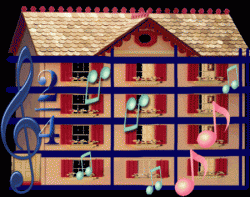 Сказка про нотки27 августа 2014 годаВосемьдесят девятая сказка на ночь - Сказка про нотки.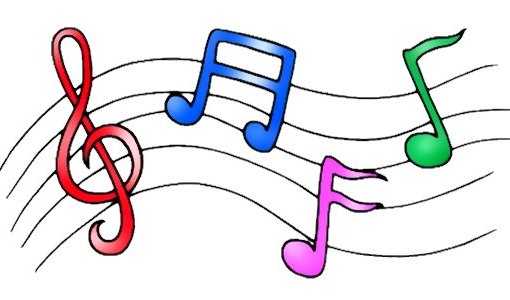 Жили были семь мышат,
Семь веселых малышат.Петь любили и плясать,
Бегать, прыгать и играть.
Как же звали их, спроси?
- ДО, РЕ, МИ, ФА, СОЛЬ, ЛЯ, СИ.ДО – мышонок очень добрый,
Низок он и полноват.
Но, как старший, всем мышатам
Оказать он помощь рад.РЕ – немножечко повыше
И немножко постройней.
Он решительный мышонок,
Всех мышат наш Ре храбрей.МИ – милашка-красотушка,
Очень милая девчушка.
На окошечке сидит
И о чем-то все грустит.ФА – большая фантазерка
И собою хороша.
И еще все мышки знают:
Фа – открытая душа.
Любит есть горох, фасоль,
Очень дружит с братцем СОЛЬ.Ну а СОЛЬ – известный повар.
Может сыр любой сварить,
Только часто СОЛЬ наш любит
Свой сырок пересолить.ЛЯ – известная певица.
Оббежала все поля.
Все о чем-то напевает:
- Ля-ля-ля да ля-ля-ля.СИ – силач, хоть самый юный,
Он подтянут и высок.
Любопытный у СИ носик
И высокий голосок.Жили мышки – не тужили,
Грызли сыр, водичку пили.Но сказала как-то ЛЯ:
- Песню сочинила я.
Вам сейчас ее спою…
И запела: - Лю-лю-лю…Все в восторге: «Что за диво,
Песня чудо, как красива…»Стали думать и гадать,
Как же песню записать?
Для детишек для друзей…
Чтоб узнали все о ней…Долго головы ломали,
Очень мышки все устали,
И решили отдохнуть,
Подкрепиться чем-нибудь.СОЛЬ кричит: «Вот это дело!!!
И фасоль как раз поспела!!!»
И запел: «Соль-соль-соль-соль
Принесу сейчас фасоль».ЛЯ вторит: «Ля-ля-ля-ля
Вот фасолинка моя».СИ пищит: «Си-си-си-си
И мне тоже принеси».МИ фасолинки две взяла
Братцу РЕ одну отдала
И пропела: «Ми-ми-ми
Ты фасолинку возьми!»«Ре, - басит ей РЕ в ответ.
- Вот спасибо за обед».Только ФА вдруг молча встала
И фасоль у всех забрала…
Удивленно все глядят:
«Наш обед отдай!», - кричат.Продолжает ФА молчать,
Стала что-то рисовать…-Что такое? Что случилось???
- Братцы!!! Песня получилась!!!Все глядя на ФА тихонько:
- Объяснить нам все изволь-ка!!!- Мы сестренки и братишки,
Прехорошенькие мышки.
Много есть у нас друзей,
Домик есть в пять этажей
Правда два пустых пока,
Место там для чердака…
(ФА про этажи сказала,
Линий пять нарисовала).
Вот наш домик – всемером
Дружно в домике живем.
Фот фасолинка моя –
Это будто буду Я.
Я на месте не лежу:
То у МИ я посижу…
Кстати МИ «живет» уже
Здесь на первом этаже.(ФА фасольку взяла живо
И на первую линейку Ми- фасольку положила).А потом я как вскачу,
На второй этаж лечу.
Там, где варить нам фасоль
Мой любимый братец СОЛЬ.Так что вот, мои друзья –
Здесь вот СОЛЬ, под ним – и я.Кто ж на третьем, ты спроси?
Ну, конечно, братец СИ!!!
Верхолаз залез повыше,
Чтобы быть поближе к крыше….ЛЯ тут в разговор включилась:
- Как же славно получилось!
Фот моя фасолька – Ля,
Между братиками – Я….Положила ЛЯ фасоль
Ниже Си, но выше СОЛЬ.- РЕ все время на крылечке,
Охраняет мышек сон,
Мы его под МИ положим,
Самым первым будет он.Ре, Ми, Фа, Соль, Ля, Си… вот!!!
Каждый славно пропоет.Но кого-то не хватает…
ДО в тенечке отдыхает!!!!
Возраст, все ж…Устал слегка,
Разморило добряка.К ДО мышата побежали,
О фасольках рассказали…ДО немножко все исправил
И свою фасоль поставил.
И сказал: - Мои друзья,
Первая фасоль –моя!Так красиво в стройный ряд
Семь фасолинок стоят.
Черным их раскрасил кто-то…
Так и появились ноты!Правда это или нет
Мы, увы, не знаем.
Но чтоб песню спеть всегда
Ноты открываем!Жили – были ноткиДетские сказкиАвтор: Раиса Таран   09.01.2014 23:18Жили – были нотки. Они были такие маленькие такие чёрненькие, как пуговичка с палочкой, звали их :До, Ре, Ми, Фа, Соль, Ля, Си. Маму они не помнили, жили с папой Скрипичным ключом. Ноток было так много, и они все были так похожи друг на дружку, что папа Скрипичный ключ их иногда путал. Он их различал только тогда, когда нотки становились каждая на свою линеечку.
Папа был строг. Не разрешал перескакивать с линии на линию, говорил: «Гармония нарушается».
Нотки были большие труженицы. Они играли на всех инструментах: на гитаре, баяне, флейте, арфе, рояле и пр. Везде, где играла музыка, там трудились нотки. Отдыхать им было некогда, да и незачем, так как они отдыхали тогда, когда звучала хорошая музыка и они заряжались от такой музыки хорошей энергией. Музыка звучала везде: во дворцах, во дворах, на улицах, на вокзалах, в театрах, в квартирах.
Когда звучала хорошая песня, то хвалили и композитора, и поэта. А маленьких ноток никто никогда не хвалил. Почему?
Задумался старый Скрипичный ключ, захандрил. Покрутило его всего. Попросил он, чтобы нотки сыграли ему мелодию не грустную, а весёлую, не о печали, а о любви, о радости, о жизни. Но как могут играть Нотки без Скрипичного ключа? Ведь он должен стать во главе и только тогда польётся мелодия.
Нотки пошушукались, пошушукались, посмотрели в окошко, а за окном снежинки кружились в каком – то плавном, красивом танце и по одной танцуют, и хороводы водят. Снежинки были маленькие, совсем крошечные, но такие красивые, такие белые, такие пушистые, с разнообразными узорами.
Нотки засмотрелись на танец снежинок и стали тихонько подыгрывать снежинкам, затем громче, а затем громко зазвучала музыка о любви, о счастье, о радости, о ласковых руках, о тёплых устах, о молодых летах, о сладостных речах, о счастливой жизни. 
Снежинки кружились в танце всё быстрей и быстрей и в изнеможении попадали на землю и укрыли её всю Снежинки хлопали в ладоши и благодарили Нотки за чудесную музыку. А Нотки увидели, что вместе с красивой зимней мелодией, которую они сыграли для снежинок, на землю пришла зима.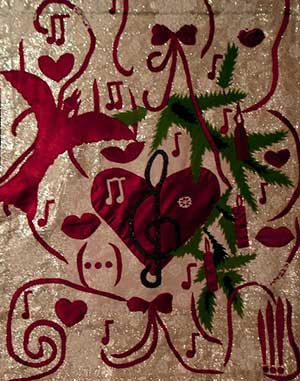 